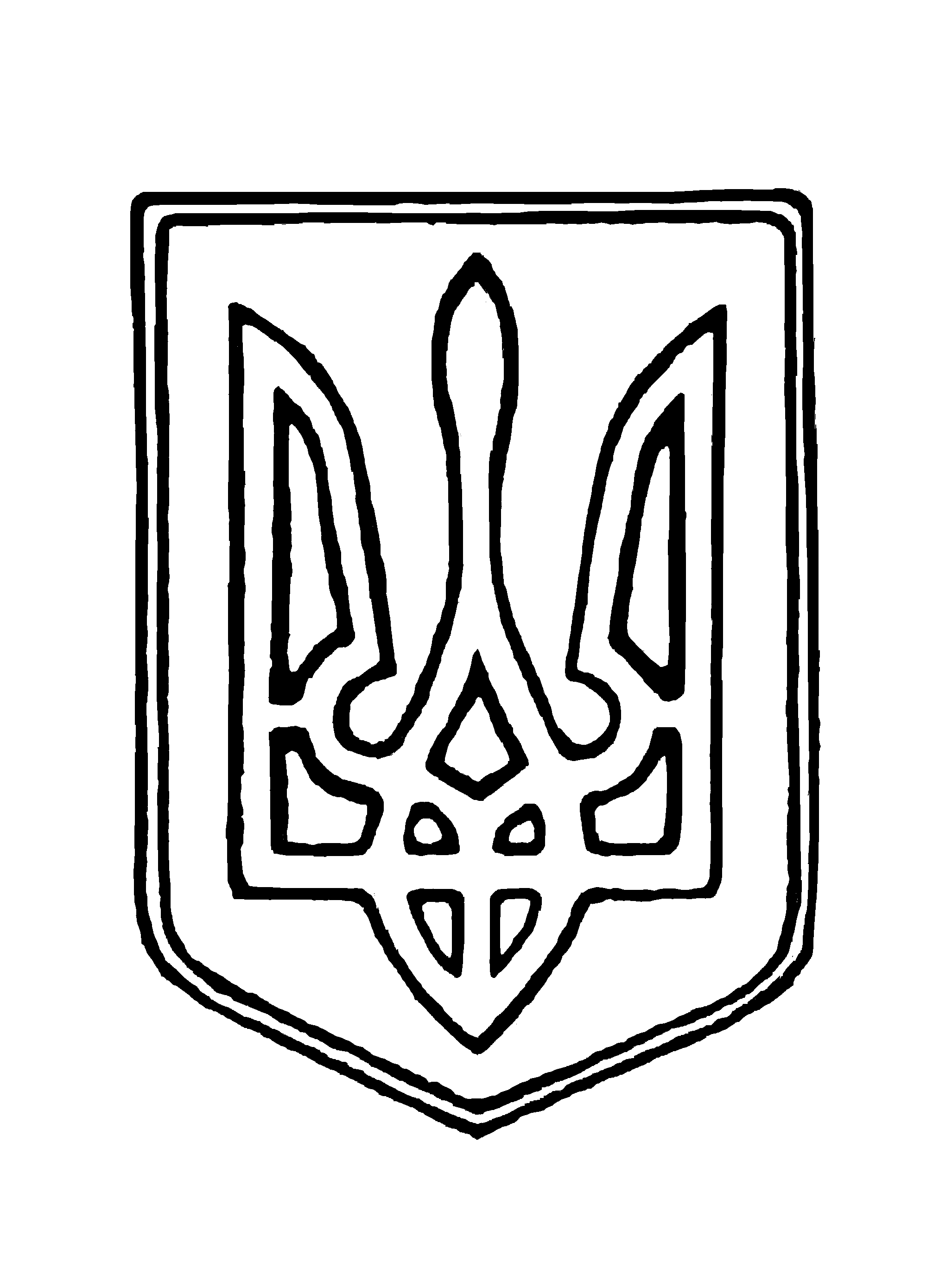                                                              УкраїнаО р і х і в с ь к а   м і с ь к а    р а д аЗапорізької області          . Оріхів, вул.Шевченка,11                      тел.4-31-21, факс: (06141) 4-32-21.                                                      Р О З П О Р Я Д Ж Е Н Н Я                                                     міського голови                                                 з основної діяльності            18 жовтня  2017  року						№90 Про скликання засідання виконавчого комітету міської ради	Керуючись пунктом 20 частини четвертої статті 42, статтею 53 Закону України «Про місцеве самоврядування в Україні»:1. Скликати 25 жовтня 2017 року, о 14.00, засідання виконавчого комітету Оріхівської міської ради.2.  На розгляд засідання винести питання згідно з додатком (додається).3.  Провідному спеціалісту загального відділу з питань організації роботи, звернень громадян та забезпечення діяльності виконавчого комітету  (Козик Ю.М) висвітлити зміст даного розпорядження на офіційному сайті Оріхівської міської ради .4.  Контроль за виконанням розпорядження покласти на керуючого справами виконавчого комітету Піщанську О.ММіський голова	                                                                          С.М.Герасименко						Ознайомлений:										Лепетченко А.М										Трифанова О.М										Козик Ю.МПіщанська, 4-31-21                                                                                 Додаток                                                                                   до розпорядження міського голови від 18 жовтня 2017р № 90 ПРОЕКТ ПОРЯДКУ ДЕННОГОЗАСІДАННЯ ВИКОНКОМУ ОРІХІВСЬКОЇ МІСЬКОЇ РАДИ25 жовтня 2017рПро надання дозволу на обмін спадщини (Бражнюк В.В)Про позбавлення батьківських прав Гаращенко О.В (Дмитренко Т.Д)Прпо надання дозволу на реєстрацію дитини Адамуса О.М (Паустовська В.М)Про надання дозволу на дарування будинку (Лемешко М.Т)Про встановлення часів побачення з малолітніми дітьми (Колісник Ф.Ф)Про доцільність позбавлення батьківських прав Дубовика А.М (Дубовик В.М)Про встановлення часів побачення з сином (Бодюл С.В)Про встановлення часів побачення з онуком (Бодюл В, Бодюл В.П)Про доцільність позбавлення батьківських прав Петровського Ю.В та Петровської Ю.В (Ларіна А.О) Про схвалення проекту  рішення  міської ради  «Про внесення доповнень до міської Програми «Розвиток дошкільної освіти міста Оріхова на 2016-2018 роки».Про схвалення проекту  рішення  міської ради  «Про внесення доповнень до міської Програми соціально-економічного розвитку міста Оріхів на 2016-2018 роки».Про схвалення проекту  рішення  міської ради  «Про внесення доповнень до міської Програми «Розвиток житлово-комунального господарства міста Оріхова на 2016-2018 роки».Про схвалення проекту  рішення  міської ради  «Про внесення доповнень до міської Програми «Інші  видатки на соціальний захист населення на 2016-2018 роки».Про схвалення проекту  рішення  міської ради  «Про внесення доповнень до міської Програми «Землеустрій міста Оріхова на 2016-2018 роки».Про схвалення проекту  рішення  міської ради  «Про внесення доповнень до міської Програми «Економічна підтримка міської газети «Оріхів на 2016-2018 роки».Про схвалення проекту  рішення  міської ради  «Про схвалення проекту  рішення  міської ради  «Про внесення змін до рішення 11 – ої сесії Оріхівської міської ради  сьомого скликання від 22.12.2016 року № 16  «Про міський бюджет на 2017 рік».Про схвалення проекту  рішення  міської ради  «Про внесення змін до рішення 20 – ої сесії Нестерянської сільської  ради сьомого скликання від 23.12.2016 року № 06  «Про сільський бюджет на 2017 рік».Про схвалення проекту  рішення  міської ради  «Про внесення змін до рішення 15 – ої сесії Новоданилівської сільської  ради сьомого скликання від 23.12.2016 року   № 07 «Про сільський бюджет на 2017 рік».Про схвалення проекту  рішення  міської ради  «Про внесення змін до рішення 18 – ої сесії Мирненської сільської  ради сьомого скликання від 26.12.2016 року № 03  «Про сільський бюджет на 2017 рік».Про схвалення проекту рішення міської ради «Про внесення змін до рішення  п’ятнадцятої сесії Копанівської сільської ради від 23.12.2016 року № 10 «Про сільський бюджет на 2017 рік».Про звільнення від плати для батьків за перебування дітей у ОКДНЗ «Дюймовочка» на 2017 рік.Про погодження графіка роботи об’єкта сфери торгівлі (ФОП Костенко Ф.К., кафе-бар «Фаворит», м. Оріхів, вул. Лесі Українки, 41).Про погодження графіка роботи об’єкта сфери торгівлі (ФОП Крушельницький І.Є., магазин «Меблі Нова», м. Оріхів, вул. Запорізька, 38).Про погодження графіка роботи об’єкта сфери торгівлі (ФОП Константинов Є.І., суші-бар «Seiko», м. Оріхів, вул. Гоголя,11).Про дозвіл на розміщення об'єкта  виносної  торгівлі (ФОП Хелемендик О.В.).Про дозвіл для щотижневої торгівлі на сільськогосподарському ярмарку в місті Оріхові на площі Покровській (ФОП Маловічко І.В.). Про дозвіл для щотижневої торгівлі на сільськогосподарському ярмарку в місті Оріхові на площі Покровській (ФОП Рогачова І.І.).Про дозвіл на реконструкцію квартири під офісно-торгове приміщення та влаштування окремого входу на вулицю Покровську (Петрик С.О., м.Оріхів вул.Покровська, 69/37)Про дозвіл на газифікацію приміщення АТ «ТАСКОМБАНК» (м.Оріхів вул.Покровська, 68/3)Про підключення до міської водо мережі (Дейнега Я.М., вул. Шевченка, 126)Про надання дозволу на видалення та кронування дерев (Кутній С.П, вул. Привокзальтна, 32в, Кошиль П.П вул. Гоголя, 16, приміщення №3)Про затвердження положення по оформленню матеріалів про адміністративні правопорушення. Про приватизацію квартири Сергієнко Віктора Васильовича (м.Оріхів вул. Молодіжна, 38 кв.2)Про присвоєння поштової адреси Копровська П.І ( м.Оріхів вул. Металістів,72)Про уточнення поштової адреси Бартиш В.В м.Оріхів вул. Соборна, 62/23Про постановку на квартирний облік Горбачова Антона Рашидовича учасника АТО на пільгових умовах.Керуючий справами виконавчого комітету					О.М.Піщанська		